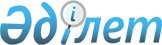 О внесении изменений в решение Шахтинского городского маслихата от 19 декабря 2022 года № 201/20 "О бюджете поселков Долинка, Новодолинский, Шахан города Шахтинска на 2023 - 2025 годы"
					
			С истёкшим сроком
			
			
		
					Решение Шахтинского городского маслихата Карагандинской области от 19 сентября 2023 года № 275/5. Прекращено действие в связи с истечением срока
      В соответствии с пунктом 4 статьи 106 Бюджетного Кодекса Республики Казахстан от 4 декабря 2008 года, статьями 6, 7 Закона Республики Казахстан от 23 января 2001 года "О местном государственном управлении и самоуправлении в Республике Казахстан", Шахтинский городской маслихат РЕШИЛ:
      1. Внести в решение Шахтинского городского маслихата "О бюджете поселков Долинка, Новодолинский, Шахан города Шахтинска на 2023 - 2025 годы" от 19 декабря 2022 года под № 201/20 следующие изменения:
      пункт 1 изложить в новой редакции:
      1. Утвердить бюджет поселков Долинка, Новодолинский, Шахан города Шахтинска на 2023 - 2025 годы согласно приложениям 1, 2 и 3 соответственно, в том числе на 2023 год в следующих объемах:
      1) доходы – 584 437 тысяч тенге, в том числе по:
      налоговым поступлениям – 63 684 тысячи тенге;
      неналоговым поступлениям – 53 тысячи тенге;
      поступлениям трансфертов – 520 700 тысяч тенге;
      2) затраты – 587 526 тысяч тенге;
      3) чистое бюджетное кредитование – 0 тысяч тенге:
      бюджетные кредиты – 0 тысяч тенге;
      погашение бюджетных кредитов – 0 тысяч тенге;
      4) сальдо по операциям с финансовыми активами – 0 тысяч тенге:
      приобретение финансовых активов – 0 тысяч тенге;
      поступления от продажи финансовых активов государства – 0 тысяч тенге;
      5) дефицит (профицит) бюджета – -3 089 тысяч тенге;
      6) финансирование дефицита (использование профицита) бюджета – 3 089 тысяч тенге:
      поступление займов – 0 тысяч тенге;
      погашение займов – 0 тысяч тенге;
      используемые остатки бюджетных средств – 3 089 тысяч тенге.
      приложения 1, 4, 7, 10 к указанному решению изложить в новой редакции согласно приложениям 1, 2, 3, 4 к настоящему решению.".
      2. Настоящее решение вводится в действие с 1 января 2023 года и подлежит официальному опубликованию. Бюджет поселков на 2023 год Бюджет поселка Шахан на 2023 год Бюджет поселка Долинка на 2023 год Бюджет поселка Новодолинский на 2023 год
					© 2012. РГП на ПХВ «Институт законодательства и правовой информации Республики Казахстан» Министерства юстиции Республики Казахстан
				
      Председатель Шахтинского городского маслихата

Ж. Мамерханова
Приложение 1 к решению
Шахтинского городского маслихата
от 19 сентября 2023 года
№ 275/5Приложение 1 к решению
Шахтинского городского
маслихата
от 19 декабря 2022 года
№ 201/20
Категория
Категория
Категория
Категория
Сумма (тысяч тенге)
Класс 
Класс 
Класс 
Сумма (тысяч тенге)
Подкласс
Подкласс
Сумма (тысяч тенге)
Наименование
Сумма (тысяч тенге)
1
2
3
4
5
I. ДОХОДЫ
584 437
1
Налоговые поступления
63 684
01
Подоходный налог 
15 579
2
Индивидуальный подоходный налог
15 579
04
Налоги на собственность
47 955
1
Налоги на имущество
835
3
Земельный налог
2 223
4
Налог на транспортные средства
44 897
05
Внутренние налоги на товары, работы и услуги
150
3
Поступления за использование природных и других ресурсов
150
2
Неналоговые поступления
53
01
Доходы от государственной собственности
53
5
Доходы от аренды имущества, находящегося в государственной собственности
53
4
Поступления трансфертов
520 700
02
Трансферты из вышестоящих органов государственного управления
520 700
3
Трансферты из районного (города областного значения) бюджета
520 700
Функциональная группа
Функциональная группа
Функциональная группа
Функциональная группа
Функциональная группа
Сумма (тысяч тенге)
Функциональная подгруппа
Функциональная подгруппа
Функциональная подгруппа
Функциональная подгруппа
Сумма (тысяч тенге)
Администратор бюджетных программ
Администратор бюджетных программ
Администратор бюджетных программ
Сумма (тысяч тенге)
Программа
Программа
Сумма (тысяч тенге)
Наименование
Сумма (тысяч тенге)
1
2
3
4
5
6
II. ЗАТРАТЫ
587 526
01
Государственные услуги общего характера
210 900
1
Представительные, исполнительные и другие органы, выполняющие общие функции государственного управления
210 900
124
Аппарат акима города районного значения, села, поселка, сельского округа
210 900
001
Услуги по обеспечению деятельности акима города районного значения, села, поселка, сельского округа
209 934
022
Капитальные расходы государственного органа 
966
07
Жилищно-коммунальное хозяйство
218 716
3
Благоустройство населенных пунктов
218 716
124
Аппарат акима города районного значения, села, поселка, сельского округа
218 716
008
Освещение улиц в населенных пунктах
81 651
009
Обеспечение санитарии населенных пунктов
3 456
011
Благоустройство и озеленение населенных пунктов
133 609
08
Культура, спорт, туризм и информационное пространство
200
1
Деятельность в области культуры
200
124
Аппарат акима города районного значения, села, поселка, сельского округа
200
006
Поддержка культурно-досуговой работы на местном уровне
200
12
Транспорт и коммуникации
146 975
1
Автомобильный транспорт
146 975
124
Аппарат акима города районного значения, села, поселка, сельского округа
146 975
013
Обеспечение функционирования автомобильных дорог в городах районного значения, селах, поселках, сельских округах
146 975
14
Обслуживание долга
10 720
1
Обслуживание долга
10 720
124
Аппарат акима города районного значения, села, поселка, сельского округа
10 720
042
Обслуживание долга аппарата акима города районного значения, села, поселка, сельского округа по выплате вознаграждений и иных платежей по займам из районного (города областного значения) бюджета
10 720
15
Трансферты
15
1
Трансферты
15
124
Аппарат акима города районного значения, села, поселка, сельского округа
15
048
Возврат неиспользованных (недоиспользованных) целевых трансфертов
15
Функциональная группа
Функциональная группа
Функциональная группа
Функциональная группа
Функциональная группа
Сумма (тысяч тенге)
Функциональная подгруппа
Функциональная подгруппа
Функциональная подгруппа
Функциональная подгруппа
Сумма (тысяч тенге)
Администратор бюджетных программ
Администратор бюджетных программ
Администратор бюджетных программ
Сумма (тысяч тенге)
Программа
Программа
Сумма (тысяч тенге)
Наименование
Сумма (тысяч тенге)
1
2
3
4
5
6
III. ЧИСТОЕ БЮДЖЕТНОЕ КРЕДИТОВАНИЕ
0
Функциональная группа
Функциональная группа
Функциональная группа
Функциональная группа
Функциональная группа
Сумма (тысяч тенге)
Функциональная подгруппа
Функциональная подгруппа
Функциональная подгруппа
Функциональная подгруппа
Сумма (тысяч тенге)
Администратор бюджетных программ
Администратор бюджетных программ
Администратор бюджетных программ
Сумма (тысяч тенге)
Программа
Программа
Сумма (тысяч тенге)
Наименование
Сумма (тысяч тенге)
1
2
3
4
5
6
IV. САЛЬДО ПО ОПЕРАЦИЯМ С ФИНАНСОВЫМИ АКТИВАМИ
0
Категория
Категория
Категория
Категория
Сумма (тысяч тенге)
Класс
Класс
Класс
Сумма (тысяч тенге)
Подкласс
Подкласс
Сумма (тысяч тенге)
Наименование
Сумма (тысяч тенге)
1
2
3
4
5
V. ДЕФИЦИТ (профицит) бюджета
-3 089
VI. Финансирование дефицита (использование профицита) бюджета
3 089
Категория
Категория
Категория
Категория
Сумма (тысяч тенге)
Класс
Класс
Класс
Сумма (тысяч тенге)
Подкласс
Подкласс
Сумма (тысяч тенге)
Наименование
Сумма (тысяч тенге)
1
2
3
4
5
Поступление займов
0
Функциональная группа
Функциональная группа
Функциональная группа
Функциональная группа
Функциональная группа
Сумма (тысяч тенге)
Функциональная подгруппа
Функциональная подгруппа
Функциональная подгруппа
Функциональная подгруппа
Сумма (тысяч тенге)
Администратор бюджетных программ
Администратор бюджетных программ
Администратор бюджетных программ
Сумма (тысяч тенге)
Программа
Программа
Сумма (тысяч тенге)
Наименование
Сумма (тысяч тенге)
1
2
3
4
5
6
Погашение займов
0
Категория
Категория
Категория
Категория
Сумма (тысяч тенге)
Класс
Класс
Класс
Сумма (тысяч тенге)
Подкласс
Подкласс
Сумма (тысяч тенге)
Наименование
Сумма (тысяч тенге)
1
2
3
4
5
8
Используемые остатки бюджетных средств
3 089
01
Остатки бюджетных средств
3 089
1
Свободные остатки бюджетных средств
3 089Приложение 2 к решению
Шахтинского городского маслихата
от 19 сентября 2023 года
№ 275/5Приложение 4 к решению
Шахтинского городского
маслихата
от 19 декабря 2022 года
№ 201/20
Категория
Категория
Категория
Категория
Сумма (тысяч тенге)
Класс 
Класс 
Класс 
Сумма (тысяч тенге)
Подкласс
Подкласс
Сумма (тысяч тенге)
Наименование
Сумма (тысяч тенге)
1
2
3
4
5
I. ДОХОДЫ
246 936
1
Налоговые поступления
21 551
01
Подоходный налог 
4 869
2
Индивидуальный подоходный налог
4 869
04
Налоги на собственность
16 658
1
Налоги на имущество
270
3
Земельный налог
72
4
Налог на транспортные средства
16 316
05
Внутренние налоги на товары, работы и услуги
24
3
Поступления за использование природных и других ресурсов
24
4
Поступления трансфертов
225 385
02
Трансферты из вышестоящих органов государственного управления
225 385
3
Трансферты из районного (города областного значения) бюджета
225 385
 Функциональная группа
 Функциональная группа
 Функциональная группа
 Функциональная группа
 Функциональная группа
Сумма (тысяч тенге)
Функциональная подгруппа
Функциональная подгруппа
Функциональная подгруппа
Функциональная подгруппа
Сумма (тысяч тенге)
Администратор бюджетных программ
Администратор бюджетных программ
Администратор бюджетных программ
Сумма (тысяч тенге)
Программа
Программа
Сумма (тысяч тенге)
Наименование
Сумма (тысяч тенге)
1
2
3
4
5
6
II. ЗАТРАТЫ
247 941
01
Государственные услуги общего характера
65 181
1
Представительные, исполнительные и другие органы, выполняющие общие функции государственного управления
65 181
124
Аппарат акима города районного значения, села, поселка, сельского округа
65 181
001
Услуги по обеспечению деятельности акима города районного значения, села, поселка, сельского округа
65 181
07
Жилищно-коммунальное хозяйство
65 061
3
Благоустройство населенных пунктов
65 061
124
Аппарат акима города районного значения, села, поселка, сельского округа
65 061
008
Освещение улиц в населенных пунктах
35 630
011
Благоустройство и озеленение населенных пунктов
29 431
12
Транспорт и коммуникации
111 164
1
Автомобильный транспорт
111 164
124
Аппарат акима города районного значения, села, поселка, сельского округа
111 164
013
Обеспечение функционирования автомобильных дорог в городах районного значения, селах, поселках, сельских округах
111 164
14
Обслуживание долга
6 530
1
Обслуживание долга
6 530
124
Аппарат акима города районного значения, села, поселка, сельского округа
6 530
042
Обслуживание долга аппарата акима города районного значения, села, поселка, сельского округа по выплате вознаграждений и иных платежей по займам из районного (города областного значения) бюджета
6 530
15
Трансферты
5
1
Трансферты
5
124
Аппарат акима города районного значения, села, поселка, сельского округа
5
048
Возврат неиспользованных (недоиспользованных) целевых трансфертов
5
Функциональная группа
Функциональная группа
Функциональная группа
Функциональная группа
Функциональная группа
Сумма (тысяч тенге)
Функциональная подгруппа
Функциональная подгруппа
Функциональная подгруппа
Функциональная подгруппа
Сумма (тысяч тенге)
Администратор бюджетных программ
Администратор бюджетных программ
Администратор бюджетных программ
Сумма (тысяч тенге)
Программа
Программа
Сумма (тысяч тенге)
Наименование
Сумма (тысяч тенге)
1
2
3
4
5
6
III. ЧИСТОЕ БЮДЖЕТНОЕ КРЕДИТОВАНИЕ
0
Функциональная группа
Функциональная группа
Функциональная группа
Функциональная группа
Функциональная группа
Сумма (тысяч тенге)
Функциональная подгруппа
Функциональная подгруппа
Функциональная подгруппа
Функциональная подгруппа
Сумма (тысяч тенге)
Администратор бюджетных программ
Администратор бюджетных программ
Администратор бюджетных программ
Сумма (тысяч тенге)
Программа
Программа
Сумма (тысяч тенге)
Наименование
Сумма (тысяч тенге)
1
2
3
4
5
6
IV. САЛЬДО ПО ОПЕРАЦИЯМ С ФИНАНСОВЫМИ АКТИВАМИ
0
Категория
Категория
Категория
Категория
Сумма (тысяч тенге)
Класс
Класс
Класс
Сумма (тысяч тенге)
Подкласс
Подкласс
Сумма (тысяч тенге)
Наименование
Сумма (тысяч тенге)
1
2
3
4
5
V. ДЕФИЦИТ (профицит) бюджета
-1 005
VI. Финансирование дефицита (использование профицита) бюджета
1 005
Категория
Категория
Категория
Категория
Сумма (тысяч тенге)
Класс
Класс
Класс
Сумма (тысяч тенге)
Подкласс
Подкласс
Сумма (тысяч тенге)
Наименование
Сумма (тысяч тенге)
1
2
3
4
5
Поступление займов
0
Функциональная группа
Функциональная группа
Функциональная группа
Функциональная группа
Функциональная группа
Сумма (тысяч тенге)
Функциональная подгруппа
Функциональная подгруппа
Функциональная подгруппа
Функциональная подгруппа
Сумма (тысяч тенге)
Администратор бюджетных программ
Администратор бюджетных программ
Администратор бюджетных программ
Сумма (тысяч тенге)
Программа
Программа
Сумма (тысяч тенге)
Наименование
Сумма (тысяч тенге)
1
2
3
4
5
6
Погашение займов
0
Категория
Категория
Категория
Категория
Сумма (тысяч тенге)
Класс
Класс
Класс
Сумма (тысяч тенге)
Подкласс
Подкласс
Сумма (тысяч тенге)
Наименование
Сумма (тысяч тенге)
1
2
3
4
5
8
Используемые остатки бюджетных средств
1 005
01
Остатки бюджетных средств
1 005
1
Свободные остатки бюджетных средств
1 005Приложение 3 к решению
Шахтинского городского маслихата
от 19 сентября 2023 года
№ 275/5Приложение 7 к решению
Шахтинского городского
маслихата
от 19 декабря 2022 года
№ 201/20
Категория
Категория
Категория
Категория
Сумма (тысяч тенге)
Класс 
Класс 
Класс 
Сумма (тысяч тенге)
Подкласс
Подкласс
Сумма (тысяч тенге)
Наименование
Сумма (тысяч тенге)
1
2
3
4
5
I. ДОХОДЫ
167 902
1
Налоговые поступления
16 800
01
Подоходный налог 
3 510
2
Индивидуальный подоходный налог
3 510
04
Налоги на собственность
13 253
1
Налоги на имущество
365
3
Земельный налог
235
4
Налог на транспортные средства
12 653
05
Внутренние налоги на товары, работы и услуги
37
3
Поступления за использование природных и других ресурсов
37
2
Неналоговые поступления
36
01
Доходы от государственной собственности
36
5
Доходы от аренды имущества, находящегося в государственной собственности
36
4
Поступления трансфертов
151 066
02
Трансферты из вышестоящих органов государственного управления
151 066
3
Трансферты из районного (города областного значения) бюджета
151 066
Функциональная группа
Функциональная группа
Функциональная группа
Функциональная группа
Функциональная группа
Сумма (тысяч тенге)
Функциональная подгруппа
Функциональная подгруппа
Функциональная подгруппа
Функциональная подгруппа
Сумма (тысяч тенге)
Администратор бюджетных программ
Администратор бюджетных программ
Администратор бюджетных программ
Сумма (тысяч тенге)
Программа
Программа
Сумма (тысяч тенге)
Наименование
Сумма (тысяч тенге)
1
2
3
4
5
6
II. ЗАТРАТЫ
168 510
01
Государственные услуги общего характера
69 114
1
Представительные, исполнительные и другие органы, выполняющие общие функции государственного управления
69 114
124
Аппарат акима города районного значения, села, поселка, сельского округа
69 114
001
Услуги по обеспечению деятельности акима города районного значения, села, поселка, сельского округа
68 748
022
Капитальные расходы государственного органа 
366
07
Жилищно-коммунальное хозяйство
87 775
3
Благоустройство населенных пунктов
87 775
124
Аппарат акима города районного значения, села, поселка, сельского округа
87 775
008
Освещение улиц в населенных пунктах
33 150
009
Обеспечение санитарии населенных пунктов
987
011
Благоустройство и озеленение населенных пунктов
53 638
12
Транспорт и коммуникации
11 617
1
Автомобильный транспорт
11 617
124
Аппарат акима города районного значения, села, поселка, сельского округа
11 617
013
Обеспечение функционирования автомобильных дорог в городах районного значения, селах, поселках, сельских округах
11 617
15
Трансферты
4
1
Трансферты
4
124
Аппарат акима города районного значения, села, поселка, сельского округа
4
048
Возврат неиспользованных (недоиспользованных) целевых трансфертов
4
Функциональная группа
Функциональная группа
Функциональная группа
Функциональная группа
Функциональная группа
Сумма (тысяч тенге)
Функциональная подгруппа
Функциональная подгруппа
Функциональная подгруппа
Функциональная подгруппа
Сумма (тысяч тенге)
Администратор бюджетных программ
Администратор бюджетных программ
Администратор бюджетных программ
Сумма (тысяч тенге)
Программа
Программа
Сумма (тысяч тенге)
Наименование
Сумма (тысяч тенге)
1
2
3
4
5
6
III. ЧИСТОЕ БЮДЖЕТНОЕ КРЕДИТОВАНИЕ
0
Функциональная группа
Функциональная группа
Функциональная группа
Функциональная группа
Функциональная группа
Сумма (тысяч тенге)
Функциональная подгруппа
Функциональная подгруппа
Функциональная подгруппа
Функциональная подгруппа
Сумма (тысяч тенге)
Администратор бюджетных программ
Администратор бюджетных программ
Администратор бюджетных программ
Сумма (тысяч тенге)
Программа
Программа
Сумма (тысяч тенге)
Наименование
Сумма (тысяч тенге)
1
2
3
4
5
6
IV. САЛЬДО ПО ОПЕРАЦИЯМ С ФИНАНСОВЫМИ АКТИВАМИ
0
Категория
Категория
Категория
Категория
Сумма (тысяч тенге)
Класс
Класс
Класс
Сумма (тысяч тенге)
Подкласс
Подкласс
Сумма (тысяч тенге)
Наименование
Сумма (тысяч тенге)
1
2
3
4
5
V. ДЕФИЦИТ (профицит) бюджета
-608
VI. Финансирование дефицита (использование профицита) бюджета
608
Категория
Категория
Категория
Категория
Сумма (тысяч тенге)
Класс
Класс
Класс
Сумма (тысяч тенге)
Подкласс
Подкласс
Сумма (тысяч тенге)
Наименование
Сумма (тысяч тенге)
1
2
3
4
5
Поступление займов
0
Функциональная группа
Функциональная группа
Функциональная группа
Функциональная группа
Функциональная группа
Сумма (тысяч тенге)
Функциональная подгруппа
Функциональная подгруппа
Функциональная подгруппа
Функциональная подгруппа
Сумма (тысяч тенге)
Администратор бюджетных программ
Администратор бюджетных программ
Администратор бюджетных программ
Сумма (тысяч тенге)
Программа
Программа
Сумма (тысяч тенге)
Наименование
Сумма (тысяч тенге)
1
2
3
4
5
6
Погашение займов
0
Категория
Категория
Категория
Категория
Сумма (тысяч тенге)
Класс
Класс
Класс
Сумма (тысяч тенге)
Подкласс
Подкласс
Сумма (тысяч тенге)
Наименование
Сумма (тысяч тенге)
1
2
3
4
5
8
Используемые остатки бюджетных средств
608
01
Остатки бюджетных средств
608
1
Свободные остатки бюджетных средств
608Приложение 4 к решению
Шахтинского городского маслихата
от 19 сентября 2023 года
№ 275/5Приложение 10 к решению
Шахтинского городского
маслихата
от 19 декабря 2022 года
№ 201/20
Категория
Категория
Категория
Категория
Сумма (тысяч тенге)
Класс 
Класс 
Класс 
Сумма (тысяч тенге)
Подкласс
Подкласс
Сумма (тысяч тенге)
Наименование
Сумма (тысяч тенге)
1
2
3
4
5
I. ДОХОДЫ
169 599
1
Налоговые поступления
25 333
01
Подоходный налог 
7 200
2
Индивидуальный подоходный налог
7 200
04
Налоги на собственность
18 044
1
Налоги на имущество
200
3
Земельный налог
1 916
4
Налог на транспортные средства
15 928
05
Внутренние налоги на товары, работы и услуги
89
3
Поступления за использование природных и других ресурсов
89
2
Неналоговые поступления
17
01
Доходы от государственной собственности
17
5
Доходы от аренды имущества, находящегося в государственной собственности
17
4
Поступления трансфертов
144 249
02
Трансферты из вышестоящих органов государственного управления
144 249
3
Трансферты из районного (города областного значения) бюджета
144 249
Функциональная группа
Функциональная группа
Функциональная группа
Функциональная группа
Функциональная группа
Сумма (тысяч тенге)
Функциональная подгруппа
Функциональная подгруппа
Функциональная подгруппа
Функциональная подгруппа
Сумма (тысяч тенге)
Администратор бюджетных программ
Администратор бюджетных программ
Администратор бюджетных программ
Сумма (тысяч тенге)
Программа
Программа
Сумма (тысяч тенге)
Наименование
Сумма (тысяч тенге)
1
2
3
4
5
6
II. ЗАТРАТЫ
171 075
01
Государственные услуги общего характера
76 605
1
Представительные, исполнительные и другие органы, выполняющие общие функции государственного управления
76 605
124
Аппарат акима города районного значения, села, поселка, сельского округа
76 605
001
Услуги по обеспечению деятельности акима города районного значения, села, поселка, сельского округа
76 005
022
Капитальные расходы государственного органа 
600
07
Жилищно-коммунальное хозяйство
65 880
3
Благоустройство населенных пунктов
65 880
124
Аппарат акима города районного значения, села, поселка, сельского округа
65 880
008
Освещение улиц в населенных пунктах
12 871
009
Обеспечение санитарии населенных пунктов
2 469
011
Благоустройство и озеленение населенных пунктов
50 540
08
Культура, спорт, туризм и информационное пространство
200
1
Деятельность в области культуры
200
124
Аппарат акима города районного значения, села, поселка, сельского округа
200
006
Поддержка культурно-досуговой работы на местном уровне
200
12
Транспорт и коммуникации
24 194
1
Автомобильный транспорт
24 194
124
Аппарат акима города районного значения, села, поселка, сельского округа
24 194
013
Обеспечение функционирования автомобильных дорог в городах районного значения, селах, поселках, сельских округах
24 194
14
Обслуживание долга
4 190
1
Обслуживание долга
4 190
124
Аппарат акима города районного значения, села, поселка, сельского округа
4 190
042
Обслуживание долга аппарата акима города районного значения, села, поселка, сельского округа по выплате вознаграждений и иных платежей по займам из районного (города областного значения) бюджета
4 190
15
Трансферты
6
1
Трансферты
6
124
Аппарат акима города районного значения, села, поселка, сельского округа
6
048
Возврат неиспользованных (недоиспользованных) целевых трансфертов
6
Функциональная группа
Функциональная группа
Функциональная группа
Функциональная группа
Функциональная группа
Сумма (тысяч тенге)
Функциональная подгруппа
Функциональная подгруппа
Функциональная подгруппа
Функциональная подгруппа
Сумма (тысяч тенге)
Администратор бюджетных программ
Администратор бюджетных программ
Администратор бюджетных программ
Сумма (тысяч тенге)
Программа
Программа
Сумма (тысяч тенге)
Наименование
Сумма (тысяч тенге)
1
2
3
4
5
6
III. ЧИСТОЕ БЮДЖЕТНОЕ КРЕДИТОВАНИЕ
0
Функциональная группа
Функциональная группа
Функциональная группа
Функциональная группа
Функциональная группа
Сумма (тысяч тенге)
Функциональная подгруппа
Функциональная подгруппа
Функциональная подгруппа
Функциональная подгруппа
Сумма (тысяч тенге)
Администратор бюджетных программ
Администратор бюджетных программ
Администратор бюджетных программ
Сумма (тысяч тенге)
Программа
Программа
Сумма (тысяч тенге)
Наименование
Сумма (тысяч тенге)
1
2
3
4
5
6
IV. САЛЬДО ПО ОПЕРАЦИЯМ С ФИНАНСОВЫМИ АКТИВАМИ
0
Категория
Категория
Категория
Категория
Сумма (тысяч тенге)
Класс
Класс
Класс
Сумма (тысяч тенге)
Подкласс
Подкласс
Сумма (тысяч тенге)
Наименование
Сумма (тысяч тенге)
1
2
3
4
5
V. ДЕФИЦИТ (профицит) бюджета
-1 476
VI. Финансирование дефицита (использование профицита) бюджета
1 476
Категория
Категория
Категория
Категория
Сумма (тысяч тенге)
Класс
Класс
Класс
Сумма (тысяч тенге)
Подкласс
Подкласс
Сумма (тысяч тенге)
Наименование
Сумма (тысяч тенге)
1
2
3
4
5
Поступление займов
0
Функциональная группа
Функциональная группа
Функциональная группа
Функциональная группа
Функциональная группа
Сумма (тысяч тенге)
Функциональная подгруппа
Функциональная подгруппа
Функциональная подгруппа
Функциональная подгруппа
Сумма (тысяч тенге)
Администратор бюджетных программ
Администратор бюджетных программ
Администратор бюджетных программ
Сумма (тысяч тенге)
Программа
Программа
Сумма (тысяч тенге)
Наименование
Сумма (тысяч тенге)
1
2
3
4
5
6
Погашение займов
0
Категория
Категория
Категория
Категория
Сумма (тысяч тенге)
Класс
Класс
Класс
Сумма (тысяч тенге)
Подкласс
Подкласс
Сумма (тысяч тенге)
Наименование
Сумма (тысяч тенге)
1
2
3
4
5
8
Используемые остатки бюджетных средств
1 476
01
Остатки бюджетных средств
1 476
1
Свободные остатки бюджетных средств
1 476